Государственное автономное профессиональное образовательное учреждение «Агинский педагогический колледж имени Базара Ринчино» Ключевым событием 2023 года в деятельности Агинского педагогического колледжа им.Базара Ринчиноявляется вхождение в образовательный кластер «Опережая время: сетевая модель подготовки педагогических кадров Забайкальского края» в рамках федерального проекта «Профессионалитет». Дорожная карта образовательного кластера решает задачи обеспечения образовательных организаций  педагогическими  кадрами под реальные запросы работодателя, устранение кадровых дефицитов. В составе кластера активно включились в работу по повышению квалификации, практической подготовки студентов, в профориентационную деятельность три дошкольных образовательных организаций ГО «Поселок Агинское»: МАДОУ «Центр развития ребенка- детский сад «Солнышко», МДОУ «Далай», МДОУ «Багульник».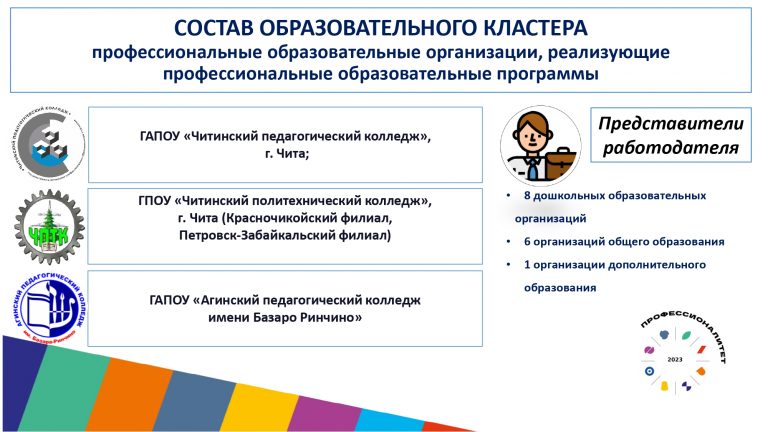 В современном мире возросла необходимость ценностной ориентации молодежи. Изучение этого вопроса сподвигнуло коллектив  на более системную организацию воспитательного процесса в колледже.  Проект по теме «Исследование и прогностическое развитие аксиосферы студенческого сообщества колледжа» получил статус  Научно-методической площадки ВШГУ РанХиГСг.Москва.Колледж реализует программы среднего профессионального образования по следующим специальностям в соответствии с требованиями ФГОС СПО:  −	44.02.01. Дошкольное образование, квалификация: Воспитатель детей дошкольного возраста (очная и заочная форма обучения). −	44.02.02. Преподавание в начальных классах, квалификация: Учитель начальных классов (очная и заочная форма обучения).  −	44.02.03. Педагогика дополнительного образования, квалификация: Педагог дополнительного образования в области ИЗО и ДПИ / туристско-краеведческой деятельности/ (очная форма обучения). −	49.02.01. Физическая культура – квалификация: Учитель физической культуры (очная и заочная форма обучения).−	44.02.05. Коррекционная педагогика в начальном образовании, квалификация: Учитель начальных классов и учитель начальных классов компенсирующего и коррекционно-развивающего образования (очная форма обучения).−	53.02.01. Музыкальное образование, квалификация: Учитель музыки (очная форма обучения).−	40.02.01. Право и организация социального обеспечения, квалификация: Юрист (заочная форма обучения).−	09.02.07. Информационные системы и программирование, квалификация: Специалист по информационным системам (очная форма обучения)Всего по очной форме обучаются 429 студентов, из них 388 на бюджетной основе, 41 на договорной основе. По заочной форме обучаются 436 студентов. География студентов представлена 20 районами Забайкальского края, Республикой Бурятия и Монголией.В 2023 году дипломированными специалистами стали 193 студента: по очной форме – 84 чел., по заочной форме – 109. Мониторинг трудоустройства выпускников, их занятость проводится системно. Итоги 2023 года приведены ниже:•по специальности - 55 чел.•призваны в ряды ВС – 13 чел. •по контракту - 1 чел.•продолжили обучение – 15 чел. •в декретном отпуске – 6 чел. •самозанятые - 7 чел.•иная причина - 18 чел.Итого: занятость составляет 94%.Образовательный процесс обеспечивают 67 человек, в том числе 38 преподавателей, 16 работников и 10 совместителей.96% преподавателей имеют высшее профессиональное образование, 2 молодых преподавателя имеют среднее профессиональное образование, в настоящее время обучаются заочно в ВУЗе. Работают 3 кандидата наук.22 преподавателя имеют высшую и первую квалификационную категорию, что составляет 58% от общего количества.  Отмечены  отраслевыми званиями и наградами Министерства образования Российской Федерации 21 педагог. 6 преподавателей являются главными региональными экспертами движения «Молодые профессионалы».Одним из показателей эффективного взаимодействия образовательной организации и работодателей выступает целевое обучение  студентов. В 2023 году заключено 67  договоров о целевом обучении с дошкольными и общеобразовательными организациями, организациями дополнительного образования и учреждениями социального направления. Остается проблемным вопрос построения диалога с органами управления образованием по организации системы поддержки студентов, заключивших договора о целевом обучении.Из года в год растет интерес к трудоустройству студентов  во время образовательного процесса. Обучаясьпо индивидуальному учебному плану, в 2022- 2023 учебном году были трудоустроены 6 студентов 4 курса колледжа в образовательные организации ГО «Поселок Агинское», п.Могойтуй. Студенты являются активными участниками предметных Всероссийских и международных олимпиад, конкурсов профессионального мастерства, в том числе региональных чемпионатов «Профессионалы» в Забайкальском крае. В 2023 годув региональном чемпионате профессионального мастерства по компетенции «Преподавание музыки в школе» отличились следующие студенты специальности «Музыкальное образование»:                         1 место – Жамсоева Дарима,  2 курс             2 место- Доржиева Наталья, 2 курс             3 место-Содномова Александра,2 курс. Жамсоева Дарима приняла участие в отборочном туре Всероссийского чемпионата в г.Красноярск.Студенты 3 курса Мовсисян Ани специальности «Дошкольное образование», Доржиев Буянто студент 3 курса  специальности «Физическая культура» заняли 3 место в региональном чемпионате профессионального мастерства по компетенциям «Преподавание в младших классах» и «Физическая культура».Победителем  регионального чемпионата среди детей с ОВЗ «Абилимпикс» в компетенции «Дошкольное образование» стала Федотова Ксения, студент 3 курса, участвовала в отборочном туре в г.Москва.Развернута площадка всероссийского движения «Билет в будущее». В 2022-2023 учебном  году проведено 26 профессиональных проб для школьников, в них приняли участие более 400 учеников школ пос.Агинское и Агинского района.Агинский педагогический колледж с осени 2023 года начал реализацию образовательной программы психолого-педагогического класса, который посещают 30 обучающихся 8-9 классов школ поселка и района.В рамках подписанного в августе соглашения с Международной ассоциацией бурятских оружейников и ГАПОУ «Агинский педагогический колледж им. Б. Ринчино» ведется активная работа по обучению студентов специальности 44.02.03 Педагогика дополнительного образования в области изобразительного искусства и ДПИ на базе мастерской Жигжита Баировича Баясхаланова в п. Агинское. Студенты проходят обучение по двум программам: юноши обучаются азам оружейного дела под руководством мастера Баясхал Борисовича Тудупова, девушки обучаются тонкостям ювелирного дела и чеканки под руководством Зоригто Мижитдоржиевича Дариева. Международную вытавку-форум «Россия» в г. Москва посетили 2 студента колледжа- Бабуева Раджана, студент 1 курса  и студент 541 группы Доржиев Буянто, который  стал победителем  конкурсного отбора на территории  Забайкальского края в рамках специального проекта поощрения активной молодежи в субъектах Российской Федерации «Лидеры региона – 2023» программы гражданско-патриотического и общественно полезного молодежного туризма «Больше, чем путешествие» (руководитель Людофа Балдан Батоевич).Поощряется активность студентов в научно-иследовательской деятельности. Студенты Аюрова Гэрэлтэ (рук. Базарова Ц.Б.) и Федосов Станислав (рук. Базарсадаева А.Д.) стали победителями заочного этапа (февраль) и приняли участие в очном этапе (12-14.03.2023) Всероссийского конкурса «Туристический код моей страны, города, поселка, района – Pro туризм». В итоге конкурса Аюрова Гэрэлтэ заняла 3 место в номинации «Агротуризм», Федосову Станиславу вручен сертификат участника и благодарность за вклад в развитие патриотизма среди молодежи. Успешное выступление студентов в международной научно-практической конференции «Научное и культурное наследие Г. Цыбикова», посвященной 150-летию со дня его рождения, обогатило  банк наград дипломами 1 и 2 степеней.В октябре 2023 года состоялась студенческая научно-практическая конференция в честь празднования 110-летия со дня рождения Базара Ринчино, а также организована  презентация Книги Памяти «Я помню! Я горжусь». В Книге Памяти представлены архивные материалы, фотографии, воспоминания о выпускниках Агинского педагогического училища 1933-1944 годов, участвовавших в Великой Отечественной войне, об их судьбах в военное и мирное время. Также имеются сведения о преподавателях училища, внесших во время войны и в тяжелое послевоенное время вклад в работу по подготовке специалистов для образования.В феврале студенты колледжа приняли активное участие в межрегиональной научно-практической конференции «21 век – век профессионалов»: Алекминская Л., 330 гр. – 1 место, Лиланто А., 330 гр. – 2 место, Митупова А., 330 гр. – 2 место.На межрегиональном заочном конкурсе сочинений «Мүнгэнгуурhaн» на бурятском языке среди обучающихся образовательных организаций Республики Бурятия, Агинского Бурятского округа Забайкальского края, Усть-Ордынского Бурятского округа Иркутской области студенты Агинского педагогического колледжа под руководством преподавателя кафедры начальных классов Туяны Тумуровны Бадеевой успешно приняли участие и показали высокие результаты: сочинению Дашинимаевой Бальжин, студентки 1 курса 710 группы  присуждено 1 место, работе Раднаевой Адисы, студентки 4 курса 642 группы  жюри присудило 2 место.Значимые события и достижения. На региональном конкурсе профессионального мастерства «Лучшие практики наставничества» 2 место заняла Цыпылова Б.Д., заведующая кафедрой начального общего образования, преподаватель русского языка и литературы.Болодонова Б.Б., заместитель директора по воспитательной работе, преподаватель кафедры начального образования стала победителем Всероссийского конкурса «Навигаторы детства 3.0».На XIV международном конкурсе вокалистов им. Л. Линховоина Тукеев Никита удостоен премии «Приз зрительских симпатий» от жителей улицы имени ЛхасаранаЛинховоина п.Агинское, ЦынгуевуГэсэру присуждена премия «За сохранение народных традиций» от ювелира-оружейника, члена союза художников России, председателя Международной ассоциации бурятских оружейников Жигжит Баясхаланова. Руководители – Санданова Зинаида Дамбадоржиевна и Жамбалова Долсон Базаровна.Проведен межрегиональный конкурс оркестров и ансамблей народных инструментов «Культурное наследие Д.Ж. Жамбалова как педагога и наставника», по итогам которого обладателем диплома 1 степени в номинации «Оркестр бурятских народных инструментов» стал оркестр Агинского педагогического колледжа. Наряду с этим организована региональная научно-практическая конференция.В рамках «Студенческой весны-2023» в номинации «Народный танец (ансамбль)» девушки и юноши студенческого ансамбля «Сансара» заняли 2 и 3 места, также им вручен спецприз «За сохранение традиций».Оркестр бурятских народных инструментов Агинского педагогического колледжа стал победителем в номинации «Взрослые исполнители», и награжден дипломом 1 степени VII краевого заочного конкурса традиционного инструментального творчества «Забайкальские наигрыши» (руководитель Балдандашиев Баир Ринчинович).Студенты педколледжа на региональном этапе Всероссийского конкурса «Команда Первых Забайкальского края» заняли 3 место в номинации «Коммуникабельность», руководитель Дагбаева Светлана Мункожаргаловна. Команда юношей в составе Истомина Никиты и Трухина Вячеслава стала победителем на соревнованиях по стрельбе из пневматической винтовки среди обучающихся УПО ЗК в г. Чита.В конкурсе чтецов «Звучит Забайкалье в душевных словах» среди студентов и преподавателей ПОО Забайкальского края студенты Молокова Е. и Нимацыренов Т. заняли 3 место.В конкурсе чтецов “Уянгата шүлэгни, зэдэлыш!” среди студентов колледжей Агинского Бурятского округа в рамках фестиваля бурятского языка  Гран-при конкурса присужден Бальжимаевой Сарюне, студентке 3 курса специальности “Музыкальное образование” ГАПОУ “Агинский педагогический колледж им. Базара Ринчино”. В ГАПОУ «Забайкальский горный колледж имени М.И. Агошкова» прошел региональный этап «Лиги чемпионов студенческих спортивных клубов ПОО Забайкальского края». Общекомандное 1 место заняла 521 учебная группа  специальности 49.02.01 «Физическая культура» (куратор Батожаргалов Д.Ю.). Соревнования проводились по 6 видам спорта: волейбол – 1 место, стритбол – 4 место, шахматы – 1 место, настольный теннис – 3 место, шашки – 1 место, дартс – 4 место.В январе 2023 года на соревнованиях по волейболу среди обучающихся УПО Забайкальского края под девизом «Своих не бросаем» женская и юношеская команды колледжа заняли первые места.В августе 2023 года состоялись региональные соревнования по спортивному ориентированию. Сыромятников Даниил, студент 2 курса специальности Физическая культура стал обладателем Кубка Забайкальского края., а также стал победителем в соревнованиях по спортивному ориентированию, посвященных памяти Владимира Кривоносова. БазардашиевБилик, студент 2 курса специальности "Физическая культура", стал победителем Первенства Забайкальского края по стрельбе из лука в августе 2023 года, победителем Первенства России по стрельбе из лука в г. Владивосток, бронзовым призером в командном зачете (микс) в июле 2023 года, серебряным призером Всероссийских соревнований «Надежды России» по стрельбе из лука в г. Великие Луки и Дагбаев Владислав, студент 541 группы занял 3 место в этих соревнованиях.Команда Агинского педагогического колледжа поднялась на высшую ступень пьедестала в общекомандном зачете и удостоена переходящего кубка спартакиады молодежи допризывного возраста на призы памяти Героя Российской Федерации Эдуарда Норполова.В VII традиционном турнире муниципального района «Агинский район» по волейболу среди мужских и женских команд «Кубок спортивного центра Тантал» команда юношей колледжа заняла 1 место среди 7 мужских команд,  команда девушек стала лучшей среди 8 женских команд.В феврале 2023 года преподаватели Агинского педагогического колледжа приняли участие в спартакиаде среди работников СПО на базе ЧТЖТ в г. Чита и заняли 1 место по волейболу, 3 место по настольному теннису (Бадеева Т.Т.), 2 место в соревновании «Бросок в кольцо» (Ламажапов Э.О.).Задачи на 2024 год:1.	Участвовать в конкурсе на присвоение статуса научно-методической площадки ФИРО РАНХиГС на 2024-2025 гг., в грантовой деятельности;2.	Обновить основные профессиональные образовательные программы специальностей в соответствии с новым ФГОС СПО, с ФП «Професссионалитет»;3.	Организовать и провести традиционные мероприятия – конкурс хорового творчества имени В.И. Воронова, фестиваль мастер-классов «Ценности традиционной бурятской культуры для нового поколения», посвященный 95-летию профессора Д.Д. Доржиева, турнир по волейболу среди женских студенческих и школьных команд, посвященный памяти почетного гражданина Агинского Бурятского автономного округа Виктора Долгополова – основателя женской волейбольной команды «Забайкалка»;4.	Обеспечить открытие учебно-производственного комплекса в рамках федерального проекта «Профессионалитет»;5. Организовать и провести отборочные этапы чемпионата «Молодые профессионалы»;6. Реализовать ОПОП и набор студентов с 01.09.2024 по специальности 44.02.04 «Специальное дошкольное образование».